ほぼ週刊コラム　Partnership論　その２４３律法全体はこの二つの掟に基づいている。マタイ22:4020180111 rev.2 齋藤旬　下図の様に現在の西洋社会はtwo spheresから構成される。一つは（左）、社会公理系を「社会の目的は共通善」と「human rightsの源はeach person’s dignity（尊厳）」とに置くthe public sphere。もう一つは（右）、社会公理系を「社会の目的はwelfare（厚生、福祉）」と「human rightsの源は憲法」とに置くstate sphere（下図ではpublic sphere）。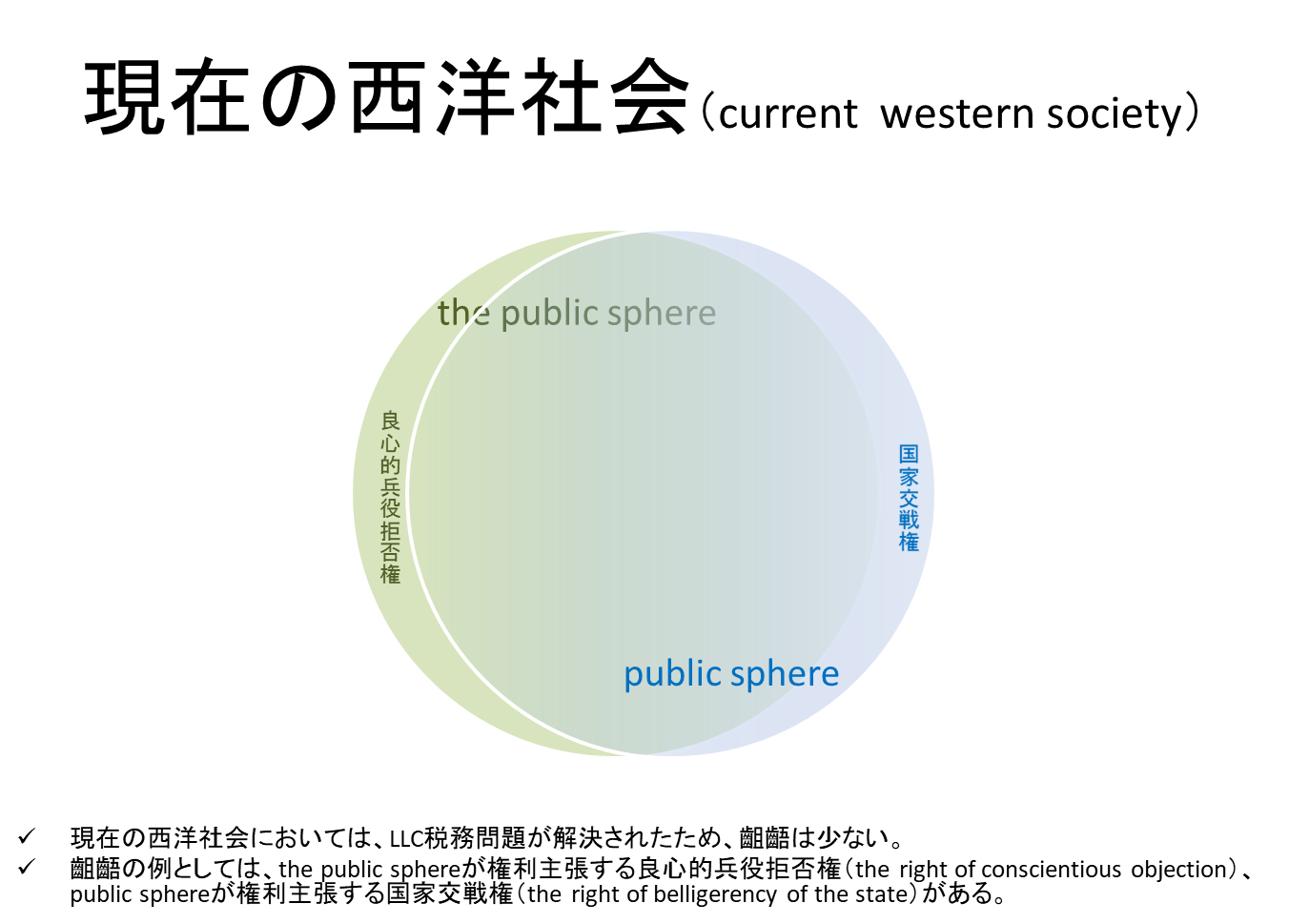 　今回は図で左、the public sphere、の社会公理系の起源を取り上げる。ズバリ、下記に抜粋した新約聖書の言葉：On these two commandments hang the whole Law（律法全体はこの二つの掟に基づいている）が、左のthe public sphereの社会公理系を生み出した。まず「神を愛せ」が共通善を生み出した。共通善 --- それが何なのか諸説紛々・議論百出、なのに多くの西洋人がbelieve inする（証明無しに存在を認める）the common good概念。それはThe Cambridge Companion to Leibniz第12論文Leibniz’s Moral philosophyによれば、human understanding（人知）を超越しながらもeach personによるdiscernmentによってcommonにsenseできる「善」の概念、とされる。ついで「人を愛せ」が、世俗用語で言う「the inherent and inalienable dignity of the human」、宗教用語で言う「each person has a God given dignity」を生み出した。マタイによる福音 22.34-4022:34 [そのとき]ファリサイ派の人々は、イエスがサドカイ派の人々を言い込められたと聞いて、一緒に集まった。　22:35 そのうちの一人、律法の専門家が、イエスを試そうとして尋ねた。　22:36 「先生、律法の中で、どの掟が最も重要でしょうか。」　22:37 イエスは言われた。「『心を尽くし、精神を尽くし、思いを尽くして、あなたの神である主を愛しなさい。』　22:38 これが最も重要な第一の掟である。　22:39 第二も、これと同じように重要である。『隣人を自分のように愛しなさい。』　22:40 律法全体と預言者は、この二つの掟に基づいている。」GOSPEL: Mt 22:34-40 When the Pharisees heard that Jesus had silenced the Sadducees they got together and, to disconcert him, one of them put a question, "Master, which is the greatest      commandment of the Law?"   Jesus said, "You must love the Lord your God with all your heart, with all your soul, and with all your mind.  This is the greatest and the first     commandment.  The second resembles it: you must love your neighbor as yourself.   On these two commandments hang the whole Law, and the Prophets also."今回は以上。次回も請うご期待。